IN THE CIRCUIT COURT OF THE FIFTEENTH JUDICIAL CIRCUIT, IN AND FOR PALM BEACH COUNTY, FLORIDACASE NO: 502011CP000653XXXXSB PROBATE DIVISION: IYIN RE: SHIRLEY BERNSTEIN ESTATE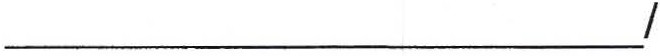 ORDER OF RECUSALSUA SPONTE, This Court hereby recuses itself in connection with the  above styled case. In that this Court has discussed this case and related cases with the other two Judges in South County, it is requested that the Clerk not reassign this case to a South County Court Judge, but to randomly do so to another Probate Judge  in North County.DONE   and Florida, this	19thORDERED  in  chambers,  at  Delray  Beach,  Palm day of May, 2015.MARTIN	. COLINCircuit JudgeBeach  County,Copies furnished:Eliot Bernstein2753 NW 34th Street Boca Raton, Fl. 33434Alan Rose, Esquire505 South Flagler Drive, Suite 600 West Palm Beach, Fl. 33401Pamela Beth Simon950 North Michigan Avenue, #2603 Chicago, IL 60611Max Friedstein and Carley Friedstein, Minorsc/o Jeffrey and Lisa Friedstein 2142 Churchill LaneHighland Park, IL 60035Irwin J. Block, Esquire700 S. Federal Highway, Suite 200 Boca Raton, Fl. 33432Jill Iantoni2101 Magnolia Lane Highland Park, IL. 60035Peter Feaman, Esquire 3615 Boynton Beach Blvd. Boynton Beach, Fl. 33436John J . Pankauski, Esquire120 South Olive Avenue, ih FloorWest Palm Beach, Fl. 33401Mark R. Manceri, Esquire2929 East Commercial Blvd., Suite 702 Fort Lauderdale, Fl. 33308Robert Spallina, EsquireBoca Village Corporate Center I 4855 Technology Way, Suite 720 Boca Raton, Fl. 33431Donald Tescher, EsquireBoca Village Corporate Center I 4855 Technology Way, Suite 720 Boca Raton, Fl. 33431Julia Iantoni, a Minor c/o Guy and Jill Iantoni 2101 Magnolia LaneHighland Park, IL 60035